ＵＳ形継手チェックシート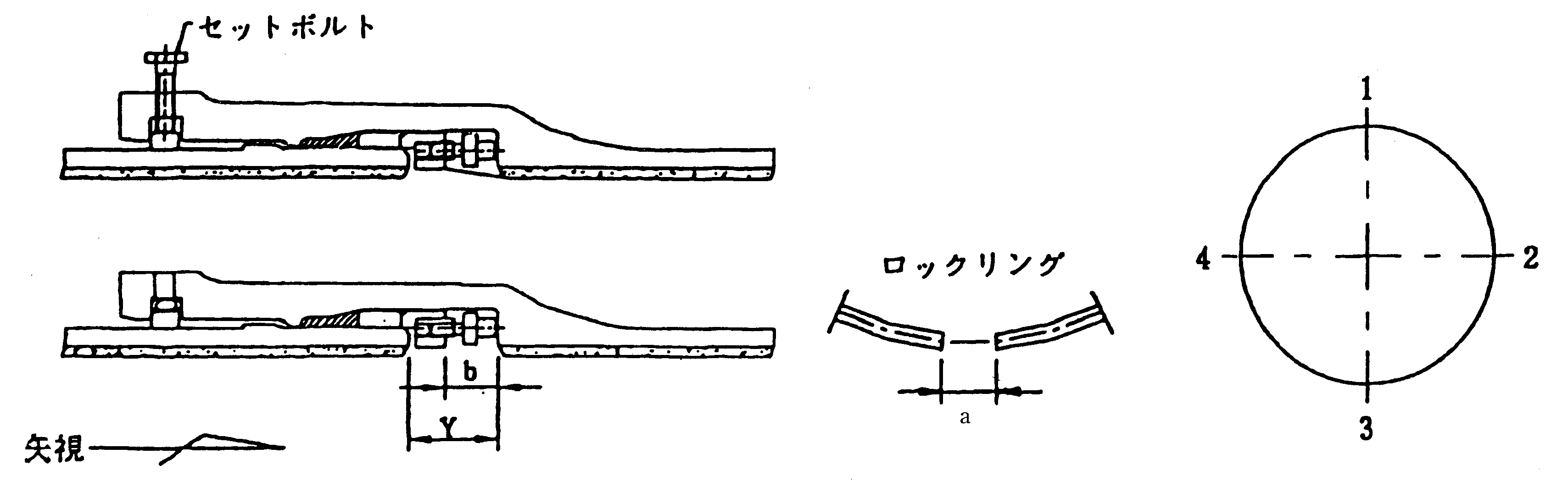 ＵＳ形継手チェックシートＵＳ形継手チェックシートＵＳ形継手チェックシートＵＳ形継手チェックシートＵＳ形継手チェックシートＵＳ形継手チェックシートＵＳ形継手チェックシートＵＳ形継手チェックシートＵＳ形継手チェックシートＵＳ形継手チェックシートＵＳ形継手チェックシートＵＳ形継手チェックシートＵＳ形継手チェックシートＵＳ形継手チェックシートＵＳ形継手チェックシートＵＳ形継手チェックシートＵＳ形継手チェックシートＵＳ形継手チェックシート管体No.及び形状管体No.及び形状略　　　　　図略　　　　　図継　手No.継　手No.継　手No.清　　　　　掃清　　　　　掃清　　　　　掃滑　　　　　剤滑　　　　　剤滑　　　　　剤①ロックリングの間隔（a）a1(仮)a1(仮)①ロックリングの間隔（a）a2(完)a2(完)②受口底部と押輪の間隔(b)又は締付けトルク１１②受口底部と押輪の間隔(b)又は締付けトルク２２②受口底部と押輪の間隔(b)又は締付けトルク３３②受口底部と押輪の間隔(b)又は締付けトルク４４③胴付き間隔（Y）１１③胴付き間隔（Y）２２③胴付き間隔（Y）３３③胴付き間隔（Y）４４判　　　　　　定判　　　　　　定判　　　　　　定備　考現場代理人　　　　　　　　　　㊞備　考現場代理人　　　　　　　　　　㊞備　考現場代理人　　　　　　　　　　㊞備　考現場代理人　　　　　　　　　　㊞備　考現場代理人　　　　　　　　　　㊞備　考現場代理人　　　　　　　　　　㊞備　考現場代理人　　　　　　　　　　㊞備　考現場代理人　　　　　　　　　　㊞備　考現場代理人　　　　　　　　　　㊞備　考現場代理人　　　　　　　　　　㊞備　考現場代理人　　　　　　　　　　㊞備　考現場代理人　　　　　　　　　　㊞備　考現場代理人　　　　　　　　　　㊞備　考現場代理人　　　　　　　　　　㊞備　考現場代理人　　　　　　　　　　㊞備　考現場代理人　　　　　　　　　　㊞備　考現場代理人　　　　　　　　　　㊞備　考現場代理人　　　　　　　　　　㊞備　考現場代理人　　　　　　　　　　㊞